Thursday 7th January 2021Good Morning- Videos will be uploaded to Dojo too for the lessons.RWI- Youtube Video Miss Goodheadhttps://youtu.be/qQ67lPEz6Z4Miss Torrance https://youtu.be/yFOvdL5DYWQhttps://youtu.be/eH4Lzw_l6-0Miss Howards and Mrs Thackray https://youtu.be/a5NI3Ui0R94https://youtu.be/Frn7RO5b4icEnglish- Steps to Success Write as many adjectives as you can to describe this place:   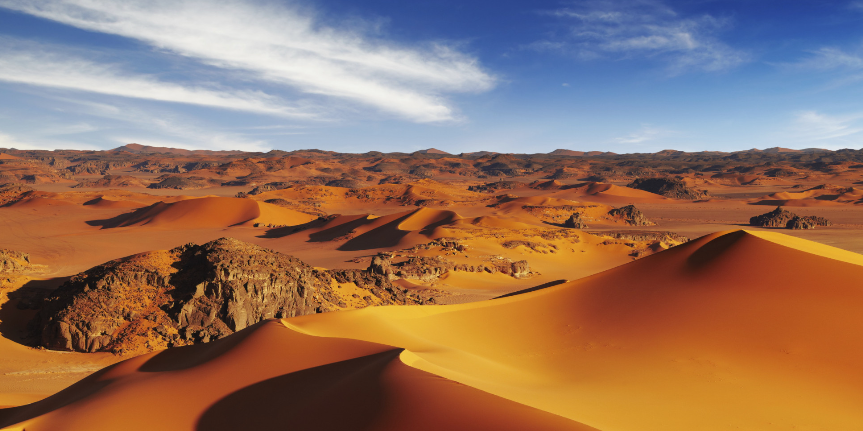 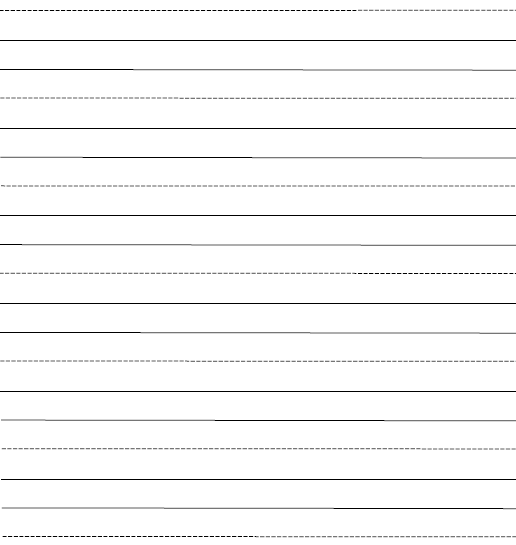 thematics- 3-D shape consolidation 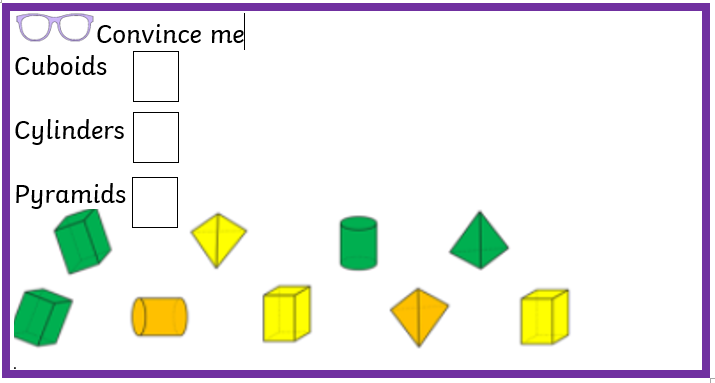 RE- Stories from Christianity Steps to SuccessListen to the PowerPoint to help you called ‘Week 1 RE’ on class Dojo: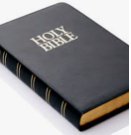 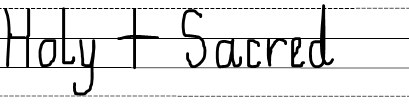 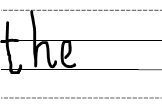 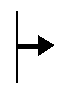 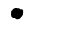 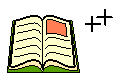 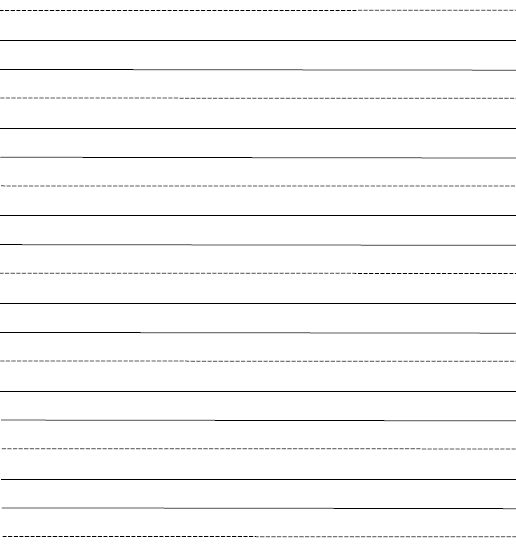 Date Thursday 7th January 2021 Thursday 7th January 2021 Thursday 7th January 2021 Subject/s English Short Burst English Short Burst English Short Burst Learning Objective 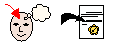 To describe a setting 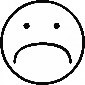 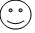 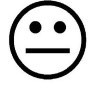 To describe a setting To describe a setting SA 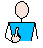 TA 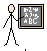 Success Criteria 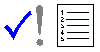 I can list 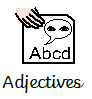 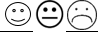 Support  Independent  Supported (    ) Supported (    ) Date07.01.202107.01.202107.01.202107.01.2021SubjectMaths – consolidationMaths – consolidationMaths – consolidationMaths – consolidationL.O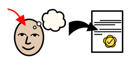 To recognise and name 3D shapesTo recognise and name 3D shapesTo recognise and name 3D shapesTo recognise and name 3D shapes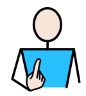 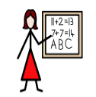 Success Criteria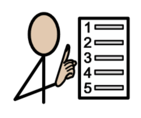 I can name the shapes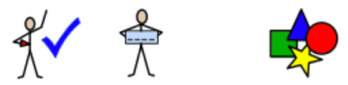 I can name the shapes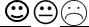 Success CriteriaI can recognise the shapes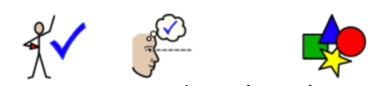 I can recognise the shapesSupport                Independent                       Adult Support                                Independent                       Adult Support                                Independent                       Adult Support                                Independent                       Adult Support                Pre-task – Name the shapes.Pre-task – Name the shapes.Pre-task – Name the shapes.Pre-task – Name the shapes.Pre-task – Name the shapes.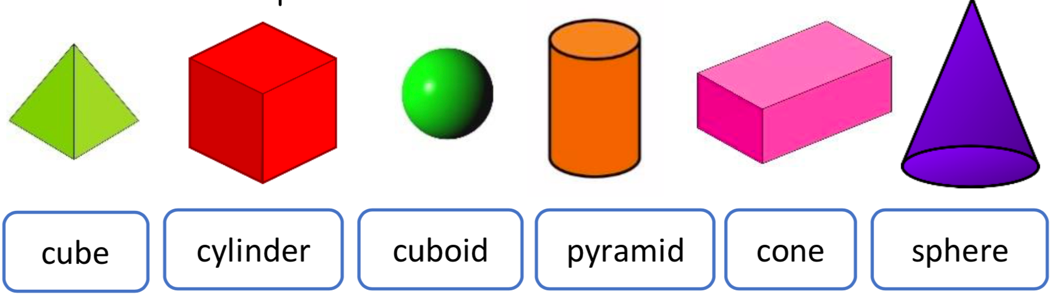 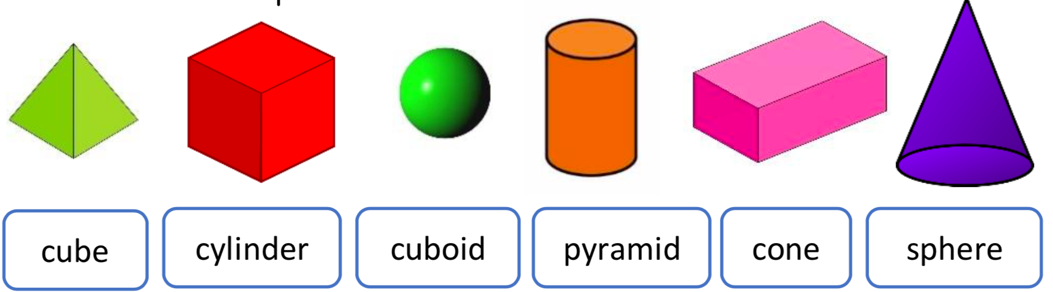 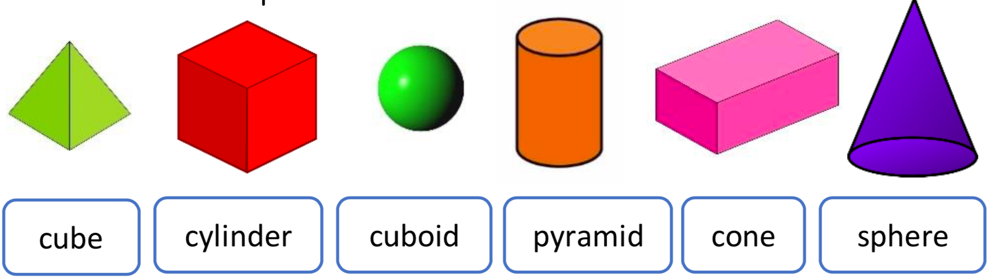 __________         __________         ___________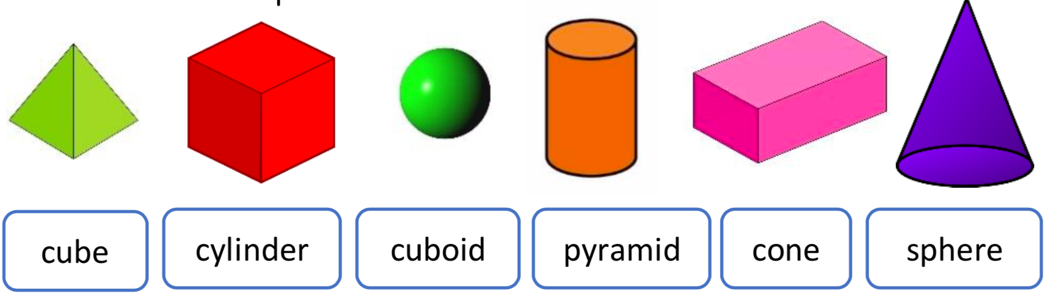 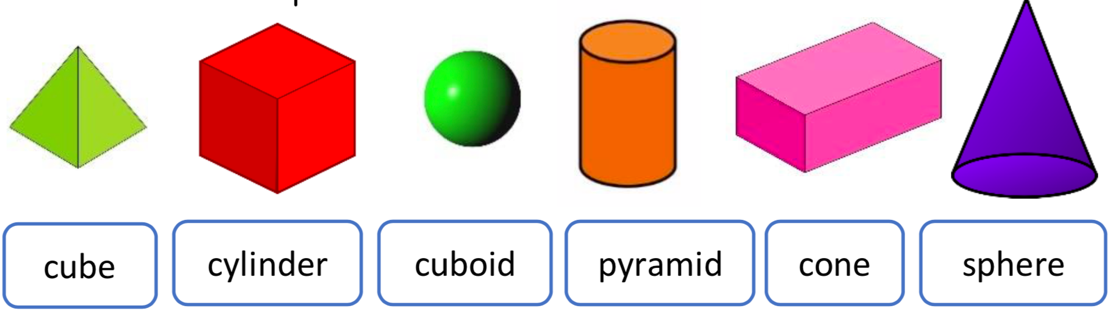 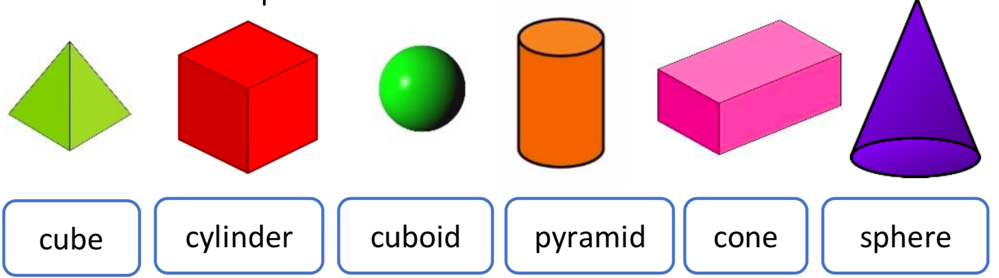 __________          __________         _____________________         __________         _____________________          __________         _____________________         __________         _____________________          __________         _____________________         __________         _____________________          __________         _____________________         __________         _____________________          __________         ___________ Teacher led Teacher ledFluencyFluencyFluencyFluency 1. Go on a shape hunt and try and find 3D shapes.Make a tally of the shapes you find. Fluency 2- cut out the shapes and stick them in Fluency 2- cut out the shapes and stick them in CubesPyramidsCuboidsSpheresCylindersConesMastery glassesUse it Circle the cubesTick the pyramids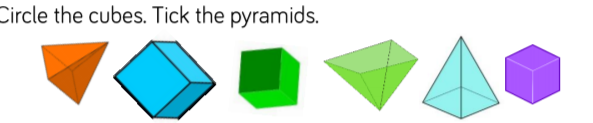 Prove it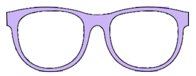 The 3-D shape Is hiddenExplain what the shape could be?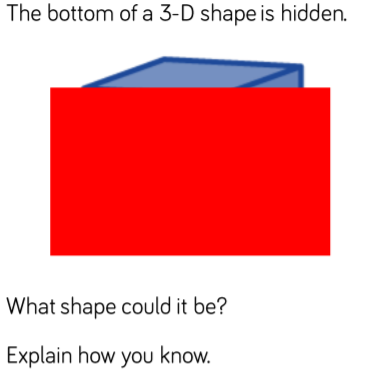 Further challengeUse 3-D shapes to build a tower. Write down what shapes you have used.In my tower I have used. _________________________________________________________________________________________________________________________________________________________________________________________________________________________________________________________DateThursday 7th January Thursday 7th January Thursday 7th January Subject/sRERERELearning Objective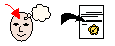 To know what stories come from Christianity 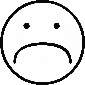 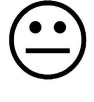 To know what stories come from Christianity To know what stories come from Christianity SA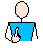 TA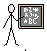 Success Criteria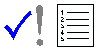 I can write what ‘Holy’ and ‘Sacred’ means. 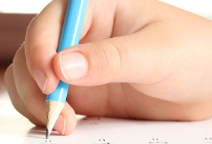 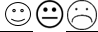 Support Independent Supported (    )AllMostPartSupported (    )AllMostPart